ЭКОНОМИЧЕСКИЕ ПРЕСТУПЛЕНИЯСписок кандидатских и докторских диссертацийМожно заказать полные текстыВернуться в рубрикатор диссертаций по экономике, правоведению и экологииhttps://право.информ2000.рф/dissertation.htm Разработка и продвижение сайтов - от визитки до интернет-магазинаСоздание корпоративных библиотек, книги и дисертацииАбрамкин А.Д. Уголовно-правовые меры противодействия злоупотреблениям в сфере закупок товаров, работ, услуг для обеспечения государственных или муниципальных нужд. 2022 ee22-36Алексеева Е.Э.  Нравственно-правовые основы уголовного судопроизводства по делам о преступлениях, совершаемых в сфере предпринимательской и иной экономической деятельности. 2023 ee23-1Акимова В.В. Дифференциация ответственности за преступления против интересов службы в коммерческих и иных организациях: компаративистский подход. 2022 ee22-18Алексеев С.Л. Антикоррупционный контроль в системе обеспечения экономической безопасности субъектов Российской Федерации. 2022 mm22-8

Алиева Г.А. Методика расследования взяточничества и коммерческого подкупа. 2016 ee1

Амарсайхан Манлай. Методика расследования незаконной рубки лесных насаждений (по материалам Монголии и Российской Федерации). 2022 ee22-21Амосова А.А. Получение взятки: проблемы дифференциации уголовной ответственности и пенализации. 2022 ee22-38Анохин А.Е. Актуальные проблемы ответственности за совершение налоговых правонарушений. 2004 nalog22Ашфа Д.М. Корпоративные инструменты предупреждения нарушений антимонопольного законодательства. 2022 ee22-10

Бадалов А.Д. ОБЕСПЕЧЕНИЕ ТРЕБОВАНИЙ СИСТЕМНОГО ПОДХОДА ПРИ УСТАНОВЛЕНИИ И РЕАЛИЗАЦИИ ОТВЕТСТВЕННОСТИ ЗА ПРЕСТУПЛЕНИЯ КОРРУПЦИОННОГО ХАРАКТЕРА. 2022 ee22-2Бардачевский Р.И. Роль следственных ситуаций в планировании расследования коррупционных преступлений. 2023 ee23-12Бахтина М.С. Административно-правовые основы антикоррупционной экспертизы правовых актов и их проектов. 2021 p21-20

Безбогин А.К. Организация первоначального этапа расследования хищений в строительстве. 2021 ee21-10Беккер Е.Г. Микроэкономические аспекты проблемы уклонения от налогов. 2006 nalog78

Беляев А.С. Методика выявления признаков преднамеренного банкротства: экономико-аналитический аспект. 2022 ee22-13Беляева Ю.Л. Правовое регулирование противодействия коррупции в Европейском Союзе. 2021 p21-49

Белякова Е.Г. Судебная финансово-экономическая экспертиза по делам о преднамеренном банкротстве юридических лиц: теоретические и прикладные аспекты. 2020 ee2-1Блашкова Л.Л. Состояние и направления совершенствования уголовно-правового реагирования на преступления коррупционной направленности. 2023 ee23-16

Бодунова К.Г. Расследование мошенничества при получении выплат в форме субсидий в сфере малого и среднего предпринимательства. 2020 ee2-2Борисичев А.А. Уголовно-правовая оценка уклонения организации от уплаты налога на добавленную стоимость. 2015 nalog35Боровкова И.С. Уголовная ответственность за злоупотребление должностными полномочиями. 2021 u21-92Борцев В.В. Коррупция: контагиозность, последствия и методы противодействия. 2014 korrupciyaВайнштейн Н.А. Поведение предпринимателей в коррупционной среде Волгоградской области: социологический анализ. 2022 man22-81

Васильева М.А. КОНЦЕПТУАЛЬНЫЕ ОСНОВЫ МЕТОДИКИ РАССЛЕДОВАНИЯ ЭКОЛОГИЧЕСКИХ ПРЕСТУПЛЕНИЙ. 2022  ee22-6

Васильева Н.С. Выявление преднамеренного банкротства в системе финансового менеджмента хозяйствующих субъектов. 2022 ee22-32

Вильмак Д.Г. Особенности расследования незаконной добычи рыбы и других биологических ресурсов (по материалам Республики Беларусь и Российской Федерации). 2021 ee21-12Виноградов А.М. Деятельность органов Внутренних дел по борьбе с экономической преступностью в Приморском крае (1991-2011 гг.) 2023  ee23-5

Владимирова И.Л. Уголовно-правовая ответственность за нарушения законодательства о недрах. 2010 ee2Воеводкина К.М. Незаконное получение кредита и злостное уклонение от погашений кредиторской задолженности: уголовно-правовая характеристика, ретроспективный и сравнительно-правовой аспекты. 2022 bank22-16

Волков А.А. Коррупция военнослужащих (на материалах Дальнего Востока РФ). 2020 ee2-3Вырва П.А. Криминологические аспекты коррупционного лоббизма в правотворческой деятельности. 2020 u2-62

Вытовтов А.Е. Результаты оперативно-розыскной деятельности как средства доказывания в уголовном судопроизводстве (по материалам уголовных дел экономической направленности). 2020 ee2-4Вьюнов В.П. Модели и методы разработки плана противодействия коррупции в Федеральной службе исполнения наказаний. 2020 Автореферат ii2-2

Гайнутдинова Е.И. Организационно–правовые основы деятельности правоохранительных органов по противодействию коррупции в миграционной сфере. 2021 ee21-13Галецкий Г.С. Предупреждение корыстных и корыстно-насильственных преступлений на объектах Московского метрополитена. 2021 u21-54Гаспарян Г.З. Расследование хищений денежных средств, совершенных с использованием информационных банковских технологий. 2021 bank21-1

Глебова А.Г. Процессуальное положение и содержание деятельности следователя при осуществлении уголовного судопроизводства по делам об экономических преступлениях. 2014 ee3Головко М.В. Теневая экономика в системе угроз национальной экономической безопасности: факторы, эволюция, направления противодействия. 2020 mm3

Голятина С.М. Методика расследования хищений электронных денежных средств. 2022 ee22-12Гончаров П.И. Совершенствование инструментальных средств выявления утечек инсайдерской информации в финансово-кредитных организациях. 2013 Автореферат bank75

Горобец К.В. Мошенничество по уголовному праву России и Франции. Сравнительно-правовой анализ. 2009 ee18

Гриб Д.В. Уголовная ответственность за хищение, совершаемое путем использования информационных технологий, по законодательству республики Беларусь и Россиской Федерации. 2021 ee21-11

Григорян Г.Р. Мошенничество в сфере компьютерной информации: проблемы криминализации, законодательной регламентации и квалификации. 2021 ee21-1

Григорян Н.Г. Уголовная ответственность за получение взятки по законодательству Российской Федерации и Республики Армения. 2022 ee22-9

Григорян С.А. Совершенствование методики расследования преступлений в сфере долевого строительства жилья и других объектов недвижимости. 2021 ee21-2Делов Н.С. Криминалистическое обеспечение расследования умышленного уничтожения или повреждения имущества. 2022 ff22-40Деревягина О.Е. Преступное ограничение конкуренции: теоретические и прикладные аспекты. 2021 Автореферат econ21-124

Дерягина С.В. Преступные банкротства по уголовному законодательству Российской Федерации: ретроспективный и уголовно-правовой анализ. 2022 ee22-29Долганов С.И. Предупреждение корпоративного мошенничества в сфере банковской деятельности. 2022 bank22-8

Дорж Энхтур. Уголовно-правовая и криминологическая характеристика отмывания денежных средств по уголовному законодательству Монголии и России. 2022 ee22-28Дубов Е.И. Уголовно-правовой механизм противодействия преступлениям, связанным с деятельностью по возврату просроченной задолженности. 2023 ee23-2

Жабагинов Р.А. УГОЛОВНАЯ ОТВЕТСТВЕННОСТЬ ЗА ОГРАНИЧЕНИЕ КОНКУРЕНЦИИ. 2022 ee22-5Жарёнов А.А. Особенности уголовного судопроизводства по делам об экономических преступлениях. Автореферат. 2023 ee23-7Жестков К.В.  Уголовная ответственность за мелкое взяточничество. 2023 ee23-3

Журавлев С.Ю. Методологические основы совершенствования методики расследования преступлений в сфере экономики. 2022 ee22-33

Завалишина А.К. Развитие аналитических процедур выявления признаков манипуляций в финансовой отчетности. 2022 ee22-8

Завьялова Д.В. Расследование преступлений в сфере компьютерной информации: отечественный и зарубежный опыт. 2022 ee22-15

Залескина А.Н. Методика расследования мошенничества, сопряженного с преднамеренным неисполнением договорных обязательств в сфере предпринимательской деятельности. 2020 ee2-9

Зимин В.В. Уголовно-правовые и криминологические аспекты реализации Россией международных антикоррупционных стандартов. 2022 ee22-24

Золаев Э.А. Организационная деятельность как самостоятельное преступление: понятие, виды, характеристика. 2018 ee5Золотарев Е.В. Совершенствование системы противодействия легализации преступных доходов и механизмов контроля в кредитных организациях. 2014 bank87Иванова О.М. Хищение чужого имущества как уголовно-правовая категория. 2020 u2-41Изотов А.В. Налоговые правоотношения в условиях цифровизации: современное состояние и перспективы развития. 2021 nalog21-8

Калашников М.И. Мошенничество в сфере недвижимого имущества: сравнительно-правовое и криминологическое исследование. 2019 ee6

Камко А.С. Предупреждение мошенничества с использованием телекоммуникационных и компьютерных систем. 2020 ee2-5

Канатов Е.С. Возбуждение уголовных дел о преступлениях в сфере экономичесмкой деятельности. 2021 ee21-3

Кельм С.И. Криминологическая характеристика и предупреждение преступности в жилищно-коммунальной сфере. 2022 ee22-27Киктенко А.А. Уголовная ответственность за кражу, совершенную с банковского счета, а равно в отношении электронных денежных средств. 2023 ee23-11

Киселева И.А. Мошенничество на потребительском рынке: теоретико-правовое исследование. 2011 ee7Ковалева С.В. Совершенствование управления рисками кредитных организаций в сфере противодейтвия легализации доходов, полученных преступных путем. 2013 Автореферат bank88Кононов Д.А. Злоупотребление полномочиями и коммерческий подкуп: уголовно-правовая характеристика. 2016 econ206Коршунова А.А. Экспертное исследование мошеннических действий в системе бухгалтерского учета (на примере строительной отрасли). 2017 rr2Костюченко М.А. Кредитные преступления (ст.ст. 176, 177 УК РФ): характеристика и предупреждение. 2020 fin2-19Косыгин В.Е. Специальные виды служебного подкупа в уголовном законодательстве России. 2024 ee24-1Косых В.А. Незаконный оборот леса и лесоматериалов в Российской Федерации: сущность, детерминация, проблемы противодействия. 2023 Автореферат u23-7Кротов К.С. Административная ответственность за правонарушения в сфере защиты конкуренции. 2020 p2-21

Крюченко М.С. Организация расследования преступлений в сфере строительства многоквартирных жилых домов. 2020 ee2-6Кубанов О.С. Правовые и организационные основы деятельности территориальных органов МВД России по противодействию преступлениям в сфере агропромышленного комплекса. 2021 p21-12
Кузнецов С.А. Уголовно-правовая защита продовольственной безопасности (по материалам города Москвы). 2007 ee8Курочкин Д.А. Общие правила о запрете обхода налогового закона (GENERAL ANTI-AVOIDANCE RULES) в государствах БРИКС: сравнительно-правовое исследование. 2019 ino114

Лавроненко Р.А. Противодействие легализации (отмыванию) доходов, полученных преступным путем, в кредитно-финансовой системе. 2022 ee22-19Лакоценина М.Н. Недействительность притворных сделок в гражданском праве России. 2021 gr21-20

Любый И.А. Уголовно-правовые меры противодействия злоупотреблениям в сфере закупок товаров, работ, услуг для обеспечения государственных и муниципальных нужд. 2022 ee22-25

Мамедова Ф.Ф. Обеспечение назначения справедливого наказания в виде штрафа (на примере экономических преступлений). 2015 ee9

Маркова Е.А. Уголовно-правовая характеристика хищения, совершаемого с использованием электронных средств платежа. 2022 ee22-11Маслова Л.А. Подкуп как уголовно-правовая категория. 2023 ee23-13Матюхина Т.И. Уголовная ответственность за  мелкое хищение, совершенное лицом, подвергнутым административному наказанию. 2023 ee23-14

Мира К.А. Установление механизма хищений чужого имущества с использованием информационных технологий. 2022 ee22-26 Михаленко Ю.В. Правовые основы и механизмы противодействия злоупотреблениям на рынке ценных бумаг в ЕС. 2019 f56Можина О.Ю. Предупреждение мелкого взяточничества в социальной сфере. 2021 ee21-4

Молчанова М.А. Деятельность правоохранительных органов по противодействию коррупции в коммерческих организациях . 2022 ee22-22

Мухамбетов Ф.Н. Незаконные добыча и оборот водных биологических ресурсов: уголовно-правовые и криминологические аспекты. 2022 ee22-14

Набиев Ф.Ф. Уголовно-правовые и криминологические аспекты умышленных уничтожения или повреждения чужого имущества (на примере республики Башкортостан). 2017 ee10Некрасова Т.Н. Недобросовестные практики как форма теневой экономической деятельности на рынке микрофинансовых услуг. 2022 ee22-37

Нерсесян М.Г. Теоретические и методические аспекты судебной финансово-кредитной экспертизы. 2020 ee2-7Николаева Ж.А. Противодействие налоговым преступлениям: уголовно-правовой и криминологический аспекты. 2023 nalog23-1Овсюков Д.А. Корыстные преступления против собственности с использованием информационно-телекоммуникационных сетей: вопросы квалификации. 2023 ee23-10Орлов П.П. Предупреждение коррупционных преступлений в сфере земельных отношений. 2020 gr2-38Осипов И.В. Особенности квалификации преступлений в сфере экономической деятельности. 2020 econ03Охапкин С.В. Формирование антикоррупционной позиции курсантов в воспитательном процессе вуза ФСИН России. 2023 pers23-6

Педун О.Л. Легализация денежных средств или иного имущества, приобретенных преступным путем. 2004 ee11

Перетолчин А.П. Уголовная ответственность за мошенничество с использованием электронных средств платежа. 2022 ee22-16Перов В.А. Квалификация преступлений, совершаемых с использованием криптовалюты. 2023 u23-26

Погосова З.М. Уголовно-правовая охрана потребительского рынка электрической энергии. 2010 ee12

Поляков Н.В. Особенности методики расследования незаконного обналичивания и транзитирования денежных средств. 2021 ee21-5

Порайко В.В. Роль принципов уголовного права в регламентации уголовной ответственности за преступления в сфере предпринимательской деятельности. 2022 ee22-31Путихин Е.Ю. Антикоррупционный кадровый аудит в организациях социальной защиты населения. 2021 per21-36

Решитов А.М. Уголовно-правовая охрана отношений в сфере осуществления государственного кадастрового учета и кадастровой деятельности. 2022 ee22-20

Романовская М.Н. Криминализация нецелевого расходования денежных средств в сфере деятельности по управлению многоквартирными домами. 2021 ee21-6Рябова А.Ю. Преступления, совершаемые на рынке ценных бумаг: социальная обусловленность, законодательная регламентация, квалификация. 2013 f25

Савченко Н.И. Особенности предварительного и начального этапов расследования получения взятки. 2021 ee21-7Саетгараев В.Ф. Организационно-правовой механизм сотрудничества органов внутренних дел и институтов гражданского общества в сфере противодействия коррупции. 2023 ee23-9Салказанов А.Э. Преступное уклонение от уплаты платежей в бюджеты России. 2017 nalog76Санькова Е.В. Взаимодействие следователей Следственного комитета Российской Федерации с оперативными подразделениями органов Внутренних дел Российской Федерации при расследовании преступлений коррупционной направленности. 2023 ee23-8Селиванов С.В. Уголовно-процессуальное обеспечение деятельности следователей при расследовании коррупционных преступлений, совершаемых при распределении и расходовании бюджетных средств. 2021 fin21-3

Садомовская М.Е. Правовое регулирование в Европейском Союзе в сфере противодействия легализации (отмыванию) доходов, полученных преступным путем, и финансированию терроризма. 2021 ee21-8Смоляков А.Н. Хищение безналичных, электронных денежных средств и цифровой валюты: вопросы юридической техники и дифференциации ответственности. 2023 fin23-8

Снежкова Т.Е. ОСОБЕННОСТИ РАССЛЕДОВАНИЯ МОШЕННИЧЕСТВА В СФЕРЕ ГОСУДАРСТВЕННОГО ПЕНСИОННОГО ОБЕСПЕЧЕНИЯ. 2022 ee22-4Спирина А.С. Социальное доверие как ресурс антикоррупционного поведения населения регионального социума. 2022 region22-91Старостенко О.А. Виктимологическое предупреждение хищений, совершаемых дстанционно. 2023 ee23-6

Степанов С.Д. ОСОБЕННОСТИ РАССЛЕДОВАНИЯ ПРЕСТУПЛЕНИЙ, СВЯЗАННЫХ С НЕЗАКОННЫМИ ЗАХВАТАМИ ИМУЩЕСТВЕННЫХ КОМПЛЕКСОВ ЮРИДИЧЕСКИХ ЛИЦ (РЕЙДЕРСТВО). 2022 ee22-1Султанова Н.А. Уголовно-правовое противодействие преступлениям в сфере кредитования. 2020 fin2-10

Сычев П.Г. Дифференциация российского уголовного судопроизводства по делам о преступлениях в сфере экономической и предпринимательской деятельности: тенденции и перспективы. 2022 ee22-17Тагиев М.И. Формирование механизма снижения влияния информальной экономической деятельности  в лесозаготовительной промышленности. 2023 ee23-15Танющева Н.Ю. Теория и методология антиотмывочного финансового регулирования. 2021 fin21-12Тасалов К.А. Правовое регулирование противодействия избежанию уплаты налога на прибыль организаций в Российской Федерации и Европейском Союзе.  2022 nalog22-16Татлыбаев Б.В. Гражданско-правовая ответственность за неправомерное использование инсайдерской информации на фондовом рынке в российском праве и праве Соединенных Штатов Америки. 2015 f19

Темурзиев М.Н. ТЕОРЕТИЧЕСКИЕ ОСНОВЫ ПРОЕКТИРОВАНИЯ ПРАВОВЫХ СРЕДСТВ ПРОТИВОДЕЙСТВИЯ КОРРУПЦИИ. 2022 ee22-7Тонкий Е.С. Организация и алгоритмизация расследования незаконного предпринимательства. 2016 econ213Усенко А.С. Методика расследования незаконного участия должностных лиц в предпринимательской деятельности. 2023 ee23-4 Ушаков И.А. Обнаружение инсайдеров в компьютерных сетях на основе комбинирования экспертных правил, методов машинного обучения и обработки больших данных. 2020 f2-1

Федоренко Д.Н. Совершенствование деятельности оперативных подразделений таможенных органов Российской Федерации по противодействию коррупционным преступлениям. 2020 ee2-8

Филатова М.А. Уголовная ответственность за легализацию (отмывание) денежных средств или иного имущества, полученных преступным путем по законодательству России и Австрии. 2014 ee13Филиппова К.И. Уголовная ответственность за налоговые преступления: межотраслевые связи. 2017 nalog72Филоненко Т.В. Антикоррупционная политика России. Роль органов прокуратуры в ее формировании и реализации. 2021 p21-17Фоменко Е.В. Концептуальные подходы к противодействию подкупу уголовно-правовыми средствами. 2022 u22-34

Хомутов М.В. ПРЕДУПРЕЖДЕНИЕ ПРЕСТУПЛЕНИЙ СОЦИАЛЬНО ОРИЕНТИРОВАННЫМИ НЕКОММЕРЧЕСКИМИ ОРГАНИЗАЦИЯМИ. 2022 ee22-3Цыбульский В.В. Методика расследования коррупционных преступлений, совершенных сотрудниками ГИБДД. 2022 ff22-46

Чечко О.Л. Антикоррупционная экспертиза, осуществляемая органами прокуратуры: вопросы теории и практики. 2016 ee15Чичёнов А.В. Предупреждение преступлений, связанных с ликвидацией юридического лица. 2022 ee22-34

Шабалин Л.И. Обоснованность существования специальных видов мошенничества в российском уголовном законодательстве. 2022 ee22-30

Шевченко Е.С. Тактика производства следственных действий при расследовании киберпреступлений. 2016 ee16

Шкунов А.Д. Дифференциация ответственности за преступления в сфере экономической деятельности по признакам их субъекта. 2022 ee22-23Штукарев Д.А. Формирование антикоррупционной культуры будущего бакалавра юриспруденции. 2022 ee22-35.

Шурпаев Ш.М. Уголовно-правовая и криминологическая характеристика преступлений коррупционной направленности в сфере закупок для обеспечения государственных и муниципальных нужд. 2021 ee21-9Щербаченко А.К. Базовая методика расследования мошенничеств, совершенных группой лиц: теоретические основы и прикладные аспекты. 2022 ff22-55Элекина С.В. Преступления против интересов службы в коммерческих и иных организациях: вопросы криминализации и квалификации. 2020 p2-27
Южин А.А. Мошенничество и его виды в российском уголовном праве. 2016 ee17Можно заказать полные текстыВернуться в рубрикатор диссертаций по экономике, правоведению и экологииhttps://право.информ2000.рф/dissertation.htm Разработка и продвижение сайтов - от визитки до интернет-магазинаСоздание корпоративных библиотек, книги и дисертацииСТУДЕНЧЕСКИЕ и АСПИРАНТСКИЕ РАБОТЫ на ЗАКАЗ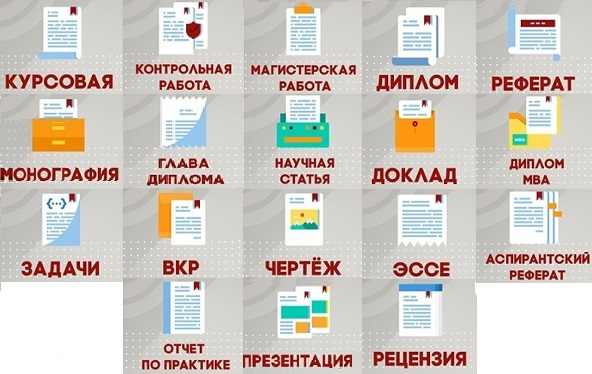 